TACOMA PUBLIC SCHOOL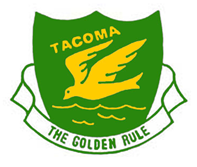 Hillcrest Ave, TACOMA NSW  2259Phone: (02) 4353 1154    Fax: (02) 4351 2854Email: tacoma-p.school@det.nsw.edu.auABN:  69 621 403 579   Dear Parent/Carer,Parents/caregivers in public schools have the right to have their children receive instruction in their preferred religious persuasion, where authorised teachers of that persuasion are available.A special religious education program (Scripture class) is available at the school and is run by authorised volunteers of approved religious persuasions.This year we are able to offer Scripture classes to all students from Kindergarten to year 6. Scripture lessons will be held each Friday from 9.15 – 10.00. Please note a classroom teacher will be present at all times with the Scripture teacher.Following are the two classes will be offered at Tacoma this year.CatholicAnglican/BaptistStudents continue in the same arrangements each year, unless a parent/caregiver has requested a change in writing. At any time, you have the right to change your SRE nomination or to withdraw your child from the nominated lessons. A note to the Principal will affect this change.Regards,Jeanette DillonPrincipalI wish my child to attend the following Scripture classStudent Name: _______________________________    Class: _______Scripture class: ____________________________Signature of Parent/Caregiver: _______________________     Date: _________- ORI wish to withdraw my child from Scripture classStudent Name: _______________________________    Class: _______I do not wish my child to attend any of the Scripture classes offered by approved providers of SRE.Signature of Parent/Caregiver: _______________________     Date: _________